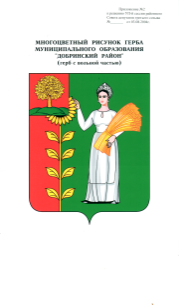 Администрация сельского поселения Мазейский сельсовет  Добринского муниципального района Липецкой области  Российской ФедерацииПОСТАНОВЛЕНИЕ06.03.2021 г.                       с. Мазейка                                № 12О признании утратившим силу   постановления № 26 от 20.04.2020г.      «Об утверждении Перечня должностей  муниципальной службы сельского поселения  Мазейский сельсовет  Добринского муниципального района Липецкой области, при назначении на которые граждане и при замещении которых муниципальные служащие обязаны представлять сведения о доходах, об имуществе и обязательствах имущественного характера,  а также сведения о доходах,  об имуществе и обязательствах имущественного характера своих супруги (супруга ) и несовершеннолетних детей»В целях приведения в соответствие с действующим законодательством нормативных правовых актов администрации сельского поселения Мазейский сельсовет, руководствуясь Уставом сельского поселения Мазейский сельсовет, администрация сельского поселения Мазейский сельсовет ПОСТАНОВЛЯЕТ1.Признать утратившим силу постановление №  26  от  20.04.2020г.  " Об утверждении Перечня должностей  муниципальной службы сельского поселения  Мазейский сельсовет  Добринского муниципального района Липецкой области, при назначении на которые граждане и при замещении которых муниципальные служащие обязаны представлять сведения о доходах , об имуществе и обязательствах имущественного характера а также сведения о доходах, , об имуществе и обязательствах имущественного характера своих супруги ( супруга ) и несовершеннолетних детей".2. Контроль за исполнением данного постановления возложить на главу администрации сельского поселения Мазейский сельсовет.3. Настоящее постановление вступает в силу с момента его официального обнародования.Глава администрациисельского поселенияМазейский сельсовет                                             Н.И.Тимирев